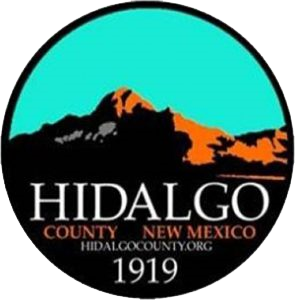 HIDALGO COUNTY COMMISSION REGULAR MEETING AGENDA August 11, 2021 at 5:30 PM COMMISSION CHAMBERS305 PYRAMID STREET LORDSBURG, NEW MEXICO All Members of The Public Will be Able to Attend and Listen to the Meeting Via Zoom Live at the Following Link: https://us02web.zoom.us/j/83122011081?pwd=aU5hU2JhUStTbnF2OVNuTktPaUZoUT09CALL MEETING to ORDER and WELCOMEPledge of AllegianceApproval of AgendaApproval of MinutesRegular Meeting July 14, 2021Special Meeting July 28, 2021RESOLUTIONS and AGREEMENTSApproval of Resolution 2021-41—The Pause ActApproval of Resolution 2021-42—The Shield ActApproval of Resolution 2021-43—NIMS ComplianceApproval of Resolution 2021-44—Vehicle Use & Accident Prevention PolicyMISCELLANEOUSDiscussion and Notification for Annual ICIP (Infrastructure Capital Improvements Plan)PUBLIC COMMENTDuring this portion of our meeting, we welcome your suggestions and want to hear your concerns. This is not a question and answer period; speakers will be limited to three (3) minutes. The County Commission is not able to take action on matters discussed during public comment. Speakers are requested to state their name for the record. EXECUTIVE SESSION Motion and roll call vote to go into executive session and that, pursuant to New Mexico State Statute Section 10-15-1, only the following matters will be discussed in closed session: a.  Real Property 10-15-1 (H) (8)        i. Horse Camp RoadMotion and roll call vote to return to regular session and that matters discussed in closed session were limited to those specified in motion for closure, and that no final action was taken, as per New Mexico Statutes Section §10-15-1. MISCELLANEOUS CONTINUEDDirection to Staff Regarding Horse Camp RoadADJOURN